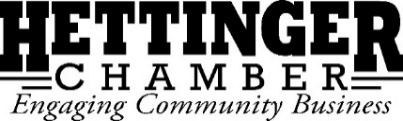 Board Meeting Minutes January 10th, 2022 @ 11:30amThe CPO Board Room & Via ZoomCall to Order & Declaration of Quorum: Kat Weinert called the meeting to order at 11:33am and declared a quorum. 
Present: Cassidy Blade, Jessalyn Bachler, Grace Wolff, Kat Weinert, LeAnn Fitch, Jacki Christman, Jasmin Fosheim & McKenzie Sigvaldsen. Old Business:Office Coordinator Position: Kat Weinert noted 5 applications for the part-time position and 1 application for the full-time position. She shared that interviews had been conducted over the last week. Jasmin explained different options and possibilities regarding the Temporary Office Coordinator position as well as the financial impact on the Chamber of Commerce (see attached). Jasmin and Kat explained pros and cons of each applicant and described their interviews, detailed possible office hours, and noted applicants are available to start mid-January. Jessalyn Bachler made a motion to approve up to 30 hours for the 3 temporary part-time positions at the hourly rates as stated on the breakdown (see attached). LeAnn Fitch 2nd. Motion carried. Jacki Christman noted a social media push with the new office hours and temporary office staff would be beneficial to help announce new changes. New Business: RCDI Learning Network Membership: Jasmin recapped the RCDI Membership benefits, which the Chamber participated in 2021. She noted that continuing the membership in 2022 would total $750 (subsequently a shared expense between the Chamber and ACDC). Jacki Christman made a motion to approve sponsoring half the 2022 RCDI Membership contingent upon ACDC sponsoring the remainder. Cassidy Blade 2nd. Motion carried. Next Meeting:Date: February 7th, 2022 at 12:00 pmLocation: The Rural Collective & via ZoomMeeting adjourned: Cassidy Blade made a motion to adjourn the meeting. Jacki Christman 2nd. Motion carried.Upcoming Events: January Lunch & Learn: January 25th at 12pm